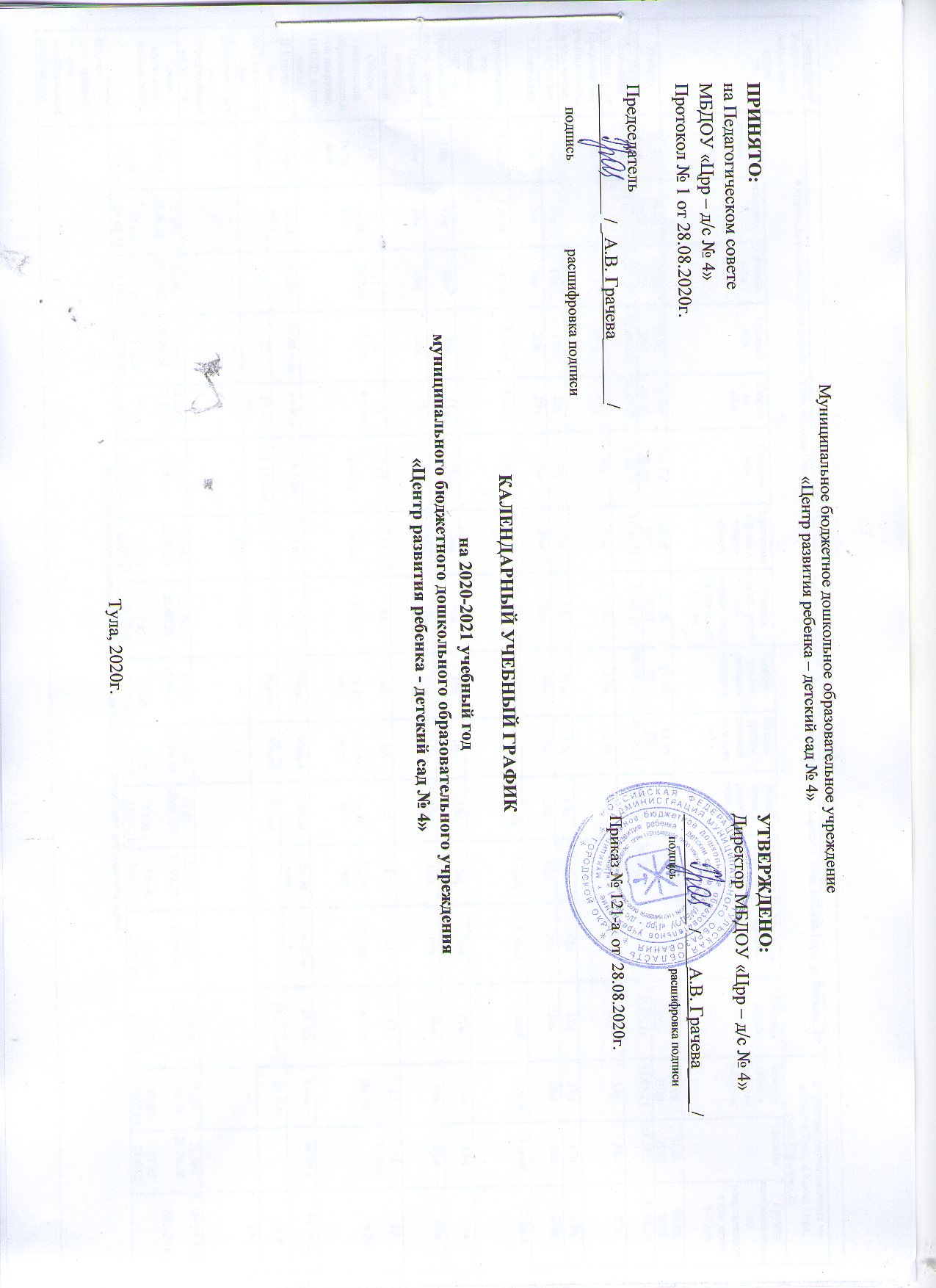 Расписание непрерывной образовательной деятельности в МБДОУ «Црр-д/с № 4» на 2020-2021 учебный год, расположенного по адресу: г. Тула, п. Косая Гора, ул. М. Горького, д 21Расписание непрерывной образовательной деятельности в МБДОУ «Црр-д/с № 4» на 2020-2021 учебный год, расположенного по адресу: г. Тула, п. Косая Гора, ул. Луговая, д. 10Расписание непрерывной образовательной деятельности в МБДОУ «Црр-д/с № 4» на 2020-2021 учебный год,расположенного по адресу: г. Тула, п. Косая Гора, ул. М.Горького, д. 25содержаниеВозрастные группыВозрастные группыВозрастные группыВозрастные группыВозрастные группыВозрастные группыВозрастные группыВозрастные группыВозрастные группыВозрастные группыВозрастные группыВозрастные группыВозрастные группыВозрастные группыВозрастные группыВозрастные группыВозрастные группыКоличествовозрастныхгрупп178 групп, расположенных по адресу: г.Тула, п.Косая Гора, ул.М.Горького,218 групп, расположенных по адресу: г.Тула, п.Косая Гора, ул.М.Горького,218 групп, расположенных по адресу: г.Тула, п.Косая Гора, ул.М.Горького,218 групп, расположенных по адресу: г.Тула, п.Косая Гора, ул.М.Горького,218 групп, расположенных по адресу: г.Тула, п.Косая Гора, ул.М.Горького,218 групп, расположенных по адресу: г.Тула, п.Косая Гора, ул.М.Горького,218 групп, расположенных по адресу: г.Тула, п.Косая Гора, ул.М.Горького,218 групп, расположенных по адресу: г.Тула, п.Косая Гора, ул.М.Горького,216 групп, расположенных по адресу: г.Тула, п.Косая Гора, ул Луговая, 106 групп, расположенных по адресу: г.Тула, п.Косая Гора, ул Луговая, 106 групп, расположенных по адресу: г.Тула, п.Косая Гора, ул Луговая, 106 групп, расположенных по адресу: г.Тула, п.Косая Гора, ул Луговая, 106 групп, расположенных по адресу: г.Тула, п.Косая Гора, ул Луговая, 106 групп, расположенных по адресу: г.Тула, п.Косая Гора, ул Луговая, 103 группы, расположенных по адресу: г.Тула, п.Косая Гора, ул.М.Горького,253 группы, расположенных по адресу: г.Тула, п.Косая Гора, ул.М.Горького,253 группы, расположенных по адресу: г.Тула, п.Косая Гора, ул.М.Горького,25Количествовозрастныхгрупп17Вторая группа раннего возрастамладшаяСредняя«А»Средняя«Б»Старшая«А»Старшая«Б»Подготовительная к школе группаГруппа комбинированной направленности для детей 6-7 лет Первая группа раннего возрастаВторая группа раннего возраста«А»Вторая группа раннего возраста«Б»Младшая группа Средняя группаСтаршая группаВторая группа раннего возрастаСредняяГруппа комбинированной направленности для детей 6-7 лет Начало учебного года01.09.202001.09.202001.09.202001.09.202001.09.202001.09.202001.09.202001.09.202001.09.202001.09.202001.09.202001.09.202001.09.202001.09.202001.09.202001.09.202001.09.2020Окончание учебного года31.05.2131.05.2131.05.2131.05.2131.05.2131.05.2131.05.2131.05.2131.05.2131.05.2131.05.2131.05.2131.05.2131.05.2131.05.2131.05.2131.05.21Продолжение учебного года, в том числе:37н37н37н37н37н37н37н37н37н37н37н37н37н37н37н37н37н1 полугодие17н17н17н17н17н17н17н17н17н17н17н17н17н17н17н17н17н2 полугодие20н20н20н20н20н20н20н20н20н20н20н20н20н20н20н20н20нПродолжительностьучебной недели5 дней5 дней5 дней5 дней5 дней5 дней5 дней5 дней5 дней5 дней5 дней5 дней5 дней5 дней5 дней5 дней5 днейПродолжительность занятий10м15м20м20м25м25м30м30м10м10м10м15м20м25м10м15м30мПерерыв между занятиями10м10м10м10м10м10м10м10м10м10м10м10м10м10м10м10м10мОбъём недельной образовательной нагрузки (НОД), в том числе:101ч 40 мин112ч 30 мин113ч 20м113ч 20134 ч10м134 ч10м157ч30м157 ч 30101ч 40 мин101ч 40 мин101ч 40 мин112ч 45 мин113 ч 40м134 ч 10112ч 30113 ч20м157 ч 30В 1 половину дня50мин2ч 30 мин3ч 20м3ч 20 мин2ч 55м2ч 55м7 ч6 ч50мин50мин50мин2ч 30 мин3ч 20 м2ч 55м50 мин3ч 20 м6ч 30 мВо 2 половину дня50мин----1ч 15 мин1ч 15 мин--1ч50мин50мин50мин1ч 15 мин50 мин30 мДополнительные образовательные услуги------------30 м30 м----------30мСроки проведения мониторинга21.09-25.09.2017.05-21.05.2121.09-25.09.2017.05-21.05.2121.09-25.09.2017.05-21.05.2121.09-25.09.2017.05-21.05.2121.09-25.09.2017.05-21.05.2121.09-25.09.2017.05-21.05.2121.09-25.09.2017.05-21.05.2121.09-25.09.2017.05-21.05.2121.09-25.09.2017.05-21.05.2121.09-25.09.2017.05-21.05.2121.09-25.09.2017.05-21.05.2121.09-25.09.2017.05-21.05.2121.09-25.09.2017.05-21.05.2121.09-25.09.2017.05-21.05.2121.09-25.09.2017.05-21.05.2121.09-25.09.2017.05-21.05.2121.09-25.09.2017.05-21.05.21Формы организации учебно- воспитательного процессаНОД, совместная деятельность педагогов с детьми, самостоятельная деятельность детей.НОД, совместная деятельность педагогов с детьми, самостоятельная деятельность детей.НОД, совместная деятельность педагогов с детьми, самостоятельная деятельность детей.НОД, совместная деятельность педагогов с детьми, самостоятельная деятельность детей.НОД, совместная деятельность педагогов с детьми, самостоятельная деятельность детей.НОД, совместная деятельность педагогов с детьми, самостоятельная деятельность детей.НОД, совместная деятельность педагогов с детьми, самостоятельная деятельность детей.НОД, совместная деятельность педагогов с детьми, самостоятельная деятельность детей.НОД, совместная деятельность педагогов с детьми, самостоятельная деятельность детей.НОД, совместная деятельность педагогов с детьми, самостоятельная деятельность детей.НОД, совместная деятельность педагогов с детьми, самостоятельная деятельность детей.НОД, совместная деятельность педагогов с детьми, самостоятельная деятельность детей.НОД, совместная деятельность педагогов с детьми, самостоятельная деятельность детей.НОД, совместная деятельность педагогов с детьми, самостоятельная деятельность детей.НОД, совместная деятельность педагогов с детьми, самостоятельная деятельность детей.НОД, совместная деятельность педагогов с детьми, самостоятельная деятельность детей.НОД, совместная деятельность педагогов с детьми, самостоятельная деятельность детей.ГруппыДни   недели Вторая группа раннего возрастаМладшая  группа Средняя группа «А»Средняя группа «Б»Старшая группа«А»Старшая группа«Б»Группа комбинированной направленности для детей  6-7 летПодготовительная к школе  группаПонедельник1.Ребенок и окружающий мир9.00- 9.109.10-9.202.Физическая культура (зал)15.30-15.4015.40-15.501.Музыка9.00-9.152.Ознакомление с окружающем миром9.25- 9.323.Конструирование9.42.-9.501.Физкультура (зал)9.00-9.202.Ознакомление с окружающем миром9.30-9.403.Конструирование9.50-10.001.Ознакомление с окружающем миром9.00-9.202.Физкультура (группа)9.30-9.501.Рисование9.00-9.202.Физкультура (зал)9.30-9.551.Ознакомление с окружающем миром9.00-9.202.Музыка9.30.-9.551.Ознакомление с окружающем миром9.00-9.302.Рисование10.20-10.503.Музыка15.40-16.101.Ознакомление с окружающем миром9.00-9.302.Рисование9.40-10.103.Физкультура (зал)10.20-10.50Вторник1.Музыка9.00-9.102.Развитие речи. Художественная литература15.30-15.4015.40-15.501.Формирование элементарных математических представлений9.00-9.152.Физкультура (группа)9.25-9.401. Развитие речи9.00-9.202. Физкультура (группа)9.30-9.501.Физкультура (зал)9.00-9.202.Развитие речи9.30-9.403.Конструирование9.50-10.001.Развитие речи9.00-9.202.Музыка9.30-9.553. Аппликация/Лепка/Ручной труд15.40-16.051.Развитие речи9.00-9.202.Физкультура (зал)9.30-9.553.Рисование15.15-15.401.Развитие речи, основы грамотности /логопедическое9.00-9.302. Физкультура (зал)10.20-10.503. Рисование15.45-16.151.Развитие речи9.00-9.302.Музыка10.05-10.253. Дополнительные образовательные услуги 15.40-16.10Среда1.Физическая культура (группа)9.00- 9.109.10-9.202.Рисование15.30-15.4015.40-15.501.Рисование9.00-9.152.Физкультура (зал)9.25-9.401.Формирование элементарных математических представлений9.00-9.202.Музыка9.30-9.501.Формирование элементарных математических представлений 9.00-9.202.Музыка9.55-10.151.Физкультура (зал)9.00-9.202.Рисование9.30-9.553.Ознакомление с окружающем миром15.40-16.051.Рисование9.00-9.252.Физкультура(на прогулке)10.25-10.453.  Музыка 15.15-15.351.Формирование элементарных математических представлений9.00-9.302. Конструирование9.40-10.103.Музыка10.20-10.501.Формирование элементарных математических представлений9.00-9.202.Физкультура (зал)9.40-10.103. Рисование10.20-10.50Четверг1.Развитие речи. Художественная литература9.00- 9.109.10-9.202.Физическая культура (зал)15.30-15.4015.40-15.501.Музыка9.00-9.152.Развитие речи9.25- 9.401.Физкультура (зал)9.00-9.202.Рисование9.30-9.501.Рисование9.00-9.202.Физкультура (зал)9.30-9.501.Формирование элементарных математических представлений 9.00-9.202Конструирование9.30-9.553.Музыка15.40-16.051.Формирование элементарных математических представлений9.00-9.202. Конструирование9.30-9.553.Аппликация/Лепка/ручной труд15.40-16.051.Развитие речи, основы грамотности /логопедическое9.00-9.202.Физкультура (зал)10.10-10.403.Дополнительные образовательные услуги15.40-16.101.Развитие речи9.00-9.302.Конструирование9.40-10.103. Музыка10.20-10.50Пятница1.Музыка9.00-9.102.Лепка/Конструирование15.30-15.4015.40-15.501.Физкультура (зал)9.00-9.152.Лепка/Ручной труд9.25-9.401. Аппликация/ Лепка/Ручной труд9.00-9.202. Музыка9.30-9.501.Аппликация/Лепка/Ручной труд9.00-9.202.Музыка9.55-10.151.Развитие речи9.00-9.202.Физкультура(на прогулке)10.25-10.501.	Развитие речи9.00-9.202.Физкультура (зал)9.30-9.551.Формирование элементарных математических представлений9.00-9.302.Аппликация/Лепка/Ручной труд9.40-10.103.Физкультура(на прогулке)10.25-10.551.Формирование элементарных математических представлений9.00-9.302.Аппликация/Лепка/Ручной труд9.40-10.103.Физкультура(на прогулке)10.25-10.55Кол. ООД в неделю10111111131314 + 1  доп. обр. услуги14+1  доп. обр. услугиГруппыДни   недели Первая  группа раннего возрастаВторая группа раннего возраста « А»Вторая группа раннего возраста« Б»Младшая группаСредняя группаСтаршая группаПонедельник1.Развитие движений(группа)9.00-9.109.10-9.202.Музыка15.30-15.401. Развитие речи .Художественная литература9.00-9.109.10-9.202.Музыка15.40-15.501. Физкультура ( зал)9.00- 9.109.10-9.202. Ребенок и окружающий мир15.30-15.4015.40-15.501.Рисование9.00-9.152.Физкультура ( зал)9.25-9.401. Лепка/аппликация/ручной. труд 9.00- 9.202.Физкультура(зал)9.40-10.001. Рисование9.00- 9.252. Физкультура( прогулка)10.30-10.503. Развитие речи15.40-16.05Вторник1. Расширение ориентировки в окружающем и развитие речи9.00-9.109.10-9.202.Игры с дидактическим материалом15.30-15.4015.40 -15.501.Рисование9.00-9.109.10-9.201. Музыка15.15-15.251. Рисование9.00-9.109.10-9.202. Музыка15.40-15.501 Формирование элементарных математических представлений9.00-9.152. Физкультура (зал)9.25-9.401. Физкультура ( зал)9.00- 9.202. Рисование9.40-10.001. Формирование элементарных математических представлений9.00-9.202. Физкультура ( зал)9.40-10.05Среда1.Игры со строительным материалом9.00-9.109.10-9.202. Развитие движений( группа)15.30-15.4015.40 -15.501.Физкультура (зал)9.00-9.109.10-9.202. Развитие речи .Художественная литература15.30-15.4015.40-15.501. Развитие речи .Художественная литература9.00-9.109.10-9.202 Физическая культура ( зал)15.30-15.4015.40-15.501.Музыка9.00-9.152.Ознакомление с окружающим миром9.25-9.401. Формирование элементарных математических представлений9.00-9.202. Музыка9.30-9.501. Конструирование9.00-9.202.Музыка9.55-10.203.Ознакомление  с окружающим миром15.40-16.05Четверг1.Расширение ориентировки в окружающем и развитие речи9.00-9.109.10-9.202.Музыка15.30-15.401.Физкультура        (группа)9.00-9.109.10-9.202.Лепка/конструирование15.30-15.4015.40-15.501. Развитие речи .Художественная литература9.00-9.109.10-9.202. Музыка 15.15-15.251.Физкультура ( зал)9.00-9.152. Лепка/Аппликация/ручной труд9.25.9.401. Ознакомление с окружающим миром9.00- 9.102.Физкультура ( зал)9.20-9.403. Конструирование 9.50-10.001.Рисование9.00-9.202. Физкультура( зал)9.30-9.553. Развитие речи15.40-16.05Пятница1. Игры с дидактическим материалом9.00-9.109.10-9.202.Расширение ориентировки в окружающем и развитие речи15.30-15.4015.40 -15.501. Физкультура   ( группа)9.00.-9.109.10-9.202.Ребёнок и окружающий мир15.30-15.4015.40-15.501. Лепка/конструирование)9.00- 9.109.10-9.202 Физкультура ( группа)15.30-15.4015.40-15.501.Музыка9.00-9.151.Конструирование,9.25-9.323.Развитие речи9.42-9.501.Развитие речи9.00-9.202.Музыка9.30-9.501. Аппликация, лепка, ручной труд9.00-9.202.Музыка9.50-10.15Кол. ООД в неделю101010111113группы       дни неделиВторая группа раннего возрастаСредняя  группаГруппа комбинированной направленности ( 6-7 лет)Понедельник1.Музыка9.00-9.102. Развитие речи.Художественная литература15.30-15.4015.40-15.501.Развитие речи                           9.00- 9.202. Музыка9.30-9.501. Развитие речи, основы грамотности /логопедическое 9.00- 9.302. Рисование9.40 -10.10.3. Музыка10.20-10.50Вторник1.Физкультура (зал)9.00-9.109.10-9.202. Развитие речи .Художественная литература15.30-15.4015.40-15.501. Рисование9.00- 9.203. Конструирование9.30-9.402.Физкультура ( зал)9.50-10.001. Формирование элементарных математических представлений 9.00- 9.302. Лепка/ аппликация/ ручной труд9.40 -10.103.Музыка15.40-16.10Среда1.Физкультура  (группа)9.00.-9.109.10-9.202.Лепка/конструирование15.30-15.4015.40-15.501. Формирование элементарных математических представлений9.00-9.202.  Физкультура (зал)9.30-9.501. Развитие речи, основы грамотности /логопедическое9.00-9.302.Конструирование9.40 -10.103.Физкультура ( зал)10.20-10.50Четверг1. Музыка 9.00-9.102. Рисование15.30-15.4015.40-15.501 Лепка/ аппликация/ ручной труд 9.00- 9.202.Музыка9.30-9.501. Формирование элементарных математических представлений9.00-9.302. Физическая культура (прогулка)                                                  10.20-10.503.Дополнительные образовательные услуги15.40-16.10Пятница1. Физкультура  (группа)9.00.-9.109.10-9.202.Ребёнок и окружающий мир15.30-15.4015.40-15.50 1 .Ознакомление с окружающим миром9.00- 9.20	2.	Физкультура (зал)9.30-9.50                               1. Рисование9.00-9.302.Ознакомление с окружающим миром9.40-10.103. Физкультура ( зал)10.20- 10.50Кол. ООД в неделю111114 + 1 доп. обр. услуги